MAFEPE, S.L. MAFEPE, S.L.
MANUFACTURAS FERNÁNDEZ PELLICER, S.L.POLIGONO MALPICA ALFINDÉN C/F Nº 11FAX: 976 / 10-72-75 50171 LA PUEBLA DE ALFINDÉN 976 / 10-71-56 ZARAGOZA (ESPAÑA)DEKLARACJA ZGODNOŚCIProducent lub jego przedstawiciel mający siedzibę w:FABRYKA FERNÁNDEZ PELLICER, S.L.STREFA EKONOMICZNA MALPICA ALFINDÉN C/ F Nº 1150171 PUEBLA DE ALFINDENZARAGOZAW myśl dyrektywy 89/686/CEE z dnia 21 grudnia 1989 r.w sprawie ujednolicenia ustawodawstw państw członkowskichw sprawie Środków Ochrony Osobistej (ŚOI) oświadcza, że ​​ŚOI o numerze certyfikacji 0161/1989/10 opisanym poniżej:REF. FABLAN zestaw spodnie i kurtka przeznaczona do chłodni, białego koloru.KATEGORIA I Ijest zgodny z przepisami dekretu królewskiego 1407/1992 oraz, w stosownych przypadkach, norma krajową transponującą normę zharmonizowaną EN. 340 i EN 342.Sporządzono w Saragossie dnia 21.05.2012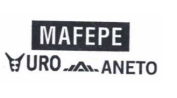 